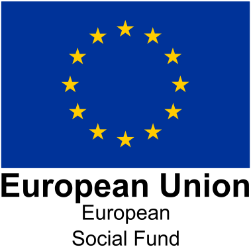 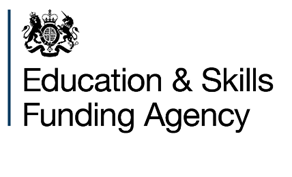 How ESF is making a difference - ParticipantLead provider name Skills UKESF Contract Number Sub-contractor name (if applicable)  Pathways GroupName of participant being supported AlexLocal Enterprise Partnership areaStoke & StaffsInvestment priority- (to be completed by lead provider) Project start and end dates:09/10/2019 - Background Information: How did the participant learn about the project?Alex was referred to Pathways via his Job Centre CoachDid the participant have any employment history/experience/qualifications?Alex had worked for 4 years as a support AnalystWhat barriers did the participant face prior to starting the project?Alex suffered from mental health issues and also social anxiety which put a strain on his job.  He became socially uncomfortable and struggled being with people. What were the goals of the participant when engaging with the project?His main goals for coming to Pathway was to gain support with mixing with people again and building his confidence back up.  Then to gain qualifications to support him back into employment.Background Information: How did the participant learn about the project?Alex was referred to Pathways via his Job Centre CoachDid the participant have any employment history/experience/qualifications?Alex had worked for 4 years as a support AnalystWhat barriers did the participant face prior to starting the project?Alex suffered from mental health issues and also social anxiety which put a strain on his job.  He became socially uncomfortable and struggled being with people. What were the goals of the participant when engaging with the project?His main goals for coming to Pathway was to gain support with mixing with people again and building his confidence back up.  Then to gain qualifications to support him back into employment.What did the individual achieve?What activities did the participant undertake and how did these help them to achieve their goals?Alex started on the confidence and motivational course “ a small group of individuals” where we built there confidence.  He then progressed onto the Personal Development for EmployabilityWhat activities did the participant undertake to build their confidence?The confidence and motivation course had a big impact for Alex, it allowed him to progress onto other courses with usWhat skills have they learned to help them personally and in looking for employment or further learning?He has learnt to communicate, how to deal with anxiety and to also realise that he is not the only one who suffers from mental health issues and there is support out thereWhat did the individual achieve?What activities did the participant undertake and how did these help them to achieve their goals?Alex started on the confidence and motivational course “ a small group of individuals” where we built there confidence.  He then progressed onto the Personal Development for EmployabilityWhat activities did the participant undertake to build their confidence?The confidence and motivation course had a big impact for Alex, it allowed him to progress onto other courses with usWhat skills have they learned to help them personally and in looking for employment or further learning?He has learnt to communicate, how to deal with anxiety and to also realise that he is not the only one who suffers from mental health issues and there is support out thereOutcomes for the individual What has the participant achieved since leaving the project? Since Alex has completed his qualifications, he now assists with volunteering for Pathways.  He supports in lessons and on reception duties.  This has really given Alex the confidence he needed.Have they moved into employment, education or training?No, but he has completed some volunteer workHave they achieved/exceeded their original goal?Yes by far, he now communicates with individuals, he has the motivation to come in Pathways and support othersWhat did the participant consider the biggest benefit of the support/training?By being allowed the opportunity to grow and gain confidence and motivation.  He has come a long wayHave they experienced any additional benefits because of the support they have received such as an increase in confidence or improved mental health?Yes definitely, as stated he now supports others and also us at pathwayWould the participant consider further training in the future? Yes Alex would like a position working for the NHS, this is something we will support him with and look at additional qualifications he can gain.Outcomes for the individual What has the participant achieved since leaving the project? Since Alex has completed his qualifications, he now assists with volunteering for Pathways.  He supports in lessons and on reception duties.  This has really given Alex the confidence he needed.Have they moved into employment, education or training?No, but he has completed some volunteer workHave they achieved/exceeded their original goal?Yes by far, he now communicates with individuals, he has the motivation to come in Pathways and support othersWhat did the participant consider the biggest benefit of the support/training?By being allowed the opportunity to grow and gain confidence and motivation.  He has come a long wayHave they experienced any additional benefits because of the support they have received such as an increase in confidence or improved mental health?Yes definitely, as stated he now supports others and also us at pathwayWould the participant consider further training in the future? Yes Alex would like a position working for the NHS, this is something we will support him with and look at additional qualifications he can gain.Contact Details for project:Contact Details for project:Name: Rachel WildEmail: Rachel.wild@pathwaygroup.co.ukTelephone number: 01782 365365Website: Date template completed: 20th March 2020Name: Rachel WildEmail: Rachel.wild@pathwaygroup.co.ukTelephone number: 01782 365365Website: Date template completed: 20th March 2020Contact Details of ESFA Management and Delivery Team AdvisorName:Job title:Email address:Telephone number: